Geometry								Name ________________________Formative Assessment: Similar Triangles				Date ______________ Period _____1.  Determine if the two triangles are similar. If so, state the similarity statement and state how      you know they are similar (SSS~, SAS~, AA~).  Justify your conclusions.  (10 points)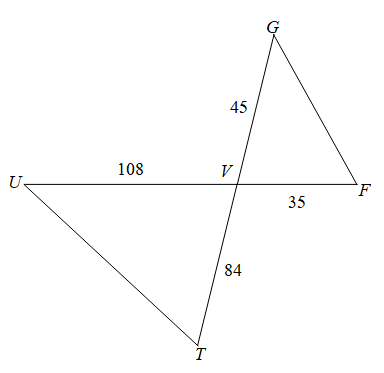      (a)								(b)   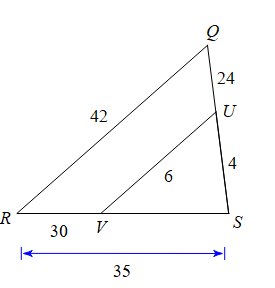 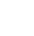 	i. Show work: 						i. Show work: ii.  Are the triangles similar? _______		ii.  Are the triangles similar? _______iii. If yes, then how? _____________   		iii. If yes, then how? _____________ iv.  If yes, then complete the similarity		iv.  If yes, then complete the similarity      statement:     			      statement:     2.  The triangles below are similar, solve for x.  Show work for full credit.     (a)				   x = __________				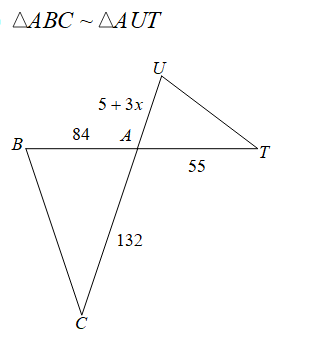  	(b) 	 	x = __________			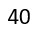 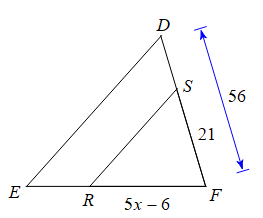 